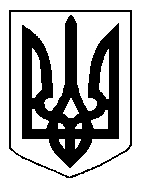 БІЛОЦЕРКІВСЬКА МІСЬКА РАДА	КИЇВСЬКОЇ ОБЛАСТІ	Р І Ш Е Н Н Я
від  27 лютого 2020 року                                                                        № 5007-91-VII

Про скасування рішення Білоцерківської міської ради від 28 березня 2019 року № 3560-68-VII «Про затвердження переліку об’єктів комунальної власності до приватизації шляхом продажу на аукціоні» в частині підпункту 2 пункту 1 Розглянувши звернення депутата Білоцерківської міської ради VII скликання Мартинюка С.І., відповідно до ст.ст. 25, 60 Закону України «Про місцеве самоврядування в Україні», абз. 3 ч. 6 ст. 12 Закону України «Про приватизацію державного і комунального майна», міська рада вирішила:1. Скасувати рішення Білоцерківської міської ради від 28 березня 2019 року № 3560-68-VII «Про затвердження переліку об’єктів комунальної власності до приватизації шляхом продажу на аукціоні» в частині підпункту 2 пункту 1 цього рішення, а саме:2. Управлінню комунальної власності та концесії Білоцерківської міської ради припинити приватизацію об’єкта приватизації, визначеного в п. 1 цього рішення в Електронній торговій системі «ProZorro. Продажі».3. Контроль за виконанням цього рішення покласти на постійну комісію з питань інвестицій, регуляторної політики, торгівлі, послуг та розвитку підприємництва, власності, комунального майна та приватизації.Міський голова 							Геннадій ДИКИЙ№ п/пОб’єкт приватизаціїПлоща, м2Адреса об’єкта приватизації2Нежитлові приміщення з підвалом328,0м. Біла Церква, вул. Росьова, 6